檢測規範*表格數及大小可自行調整順序檢測項目項目型態(照片)項目說明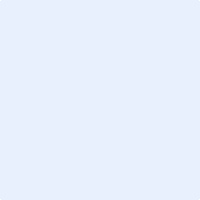 